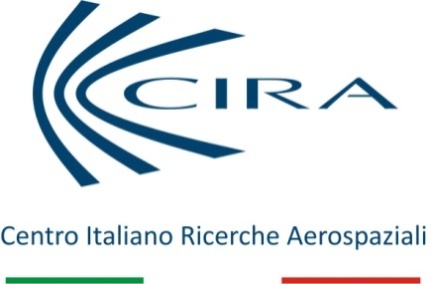 COMUNICATO STAMPAPierluigi Pirrelli è il nuovo Direttore Generale del CIRA.Nel primo giorno del suo mandato la visita del rappresentante NASA in Europa Timothy TawneyL’Ing. Pierluigi Pirrelli è il nuovo Direttore Generale del CIRA. L’incarico è stato formalizzato oggi dal Presidente del Centro, Claudio Rovai, in attuazione di quanto deliberato nella seduta del Consiglio di Amministrazione del 24 marzo scorso.Obiettivo principale del suo mandato, di durata triennale, sarà la prosecuzione dell’azione di rilancio del Centro, avviata nei mesi scorsi dal nuovo vertice e che ha portato alla formulazione della proposta di revisione del PRORA (Programma Nazionale di Ricerche Aerospaziali della cui attuazione il CIRA è responsabile) attualmente in corso di valutazione da parte del MIUR.Nel giorno del suo insediamento, il neo Direttore Generale ha avuto un primo incontro con il management aziendale per poi dedicarsi subito al primo impegno ufficiale del suo mandato. Nel pomeriggio ha infatti accolto Timothy Tawney, rappresentante della NASA in Europa, in visita al CIRA insieme ad una delegazione del Consolato Generale degli Stati Uniti a Napoli. Tawney, che in questi giorni si trova a Napoli per la conferenza stampa di presentazione e di lancio del NASA Space Apps Challenge, il più grande hackaton mondiale promosso e organizzato dall’agenzia spaziale americana, ha voluto dedicare parte del tempo a sua disposizione nel capoluogo campano per approfondire la conoscenza delle principali realtà scientifiche presenti sul territorio. Tra queste, il CIRA che ha in corso una serie di attività di ricerca in collaborazione con enti statunitensi e NASA in particolare, per lo svolgimento nella galleria ipersonica Plasma Wind Tunnel di prove preparatorie a successivi test su materiali di protezione termica per velivoli spaziali.Nell’occasione anche Roberto Battiston, Presidente dell’ASI, socio di riferimento del CIRA, ha voluto rivolgere a Tawney e al nuovo Direttore Generale del Centro un suo personale messaggio, definendo il CIRA un tassello importante della capacità nazionale di ricerca e sviluppo tecnologico in ambito spaziale e auspicando che le conoscenze acquisite da USA e Italia con la realizzazione della ISS e nel campo della robotica e delle missioni umane nello spazio possano portare ad una sempre più proficua collaborazione tra i due paesi.-----------Pierluigi Pirrelli prima di assumere l’incarico di direttore Generale del CIRA è stato Amministratore Delegato di ELV, società partecipata da Avio e ASI costituita per lo sviluppo del lanciatore orbitale Vega.Laureato in Ingegneria Meccanica presso il Politecnico di Bari, ha conseguito un master in Fluidodinamica delle Turbomacchine presso il Von Karman Institute.Nei primi anni della sua lunga vita professionale ha partecipato a vari programmi di ricerca e sviluppo nel campo della propulsione aerospaziale presso Fiat Avio e dei sistemi diagnostici per il monitoraggio dell’infrastruttura ferroviaria presso MerMec.In Avio ha partecipato attivamente all’ambizioso progetto di sviluppo del lanciatore orbitale europeo VEGA, prima come Program Manager e poi come Direttore dei Programmi della Divisione Spazio assumendo anche la responsabilità della produzione di componenti per i motori a propellente solido del lanciatore Ariane 5 e dello sviluppo di sistemi di propulsione satellitare.Sempre come Direttore dei Programmi ha lavorato per qualche anno a Parigi presso Europropulsion. Nel 2013 viene nominato Amministratore Delegato di ELV. Sotto la sua guida, la società si dota di una vera e propria capacità di produzione, che lo porta a firmare due importanti contratti, uno con Arianespace per la fornitura del lanciatore VEGA e l’altro con ESA per lo sviluppo della nuova configurazione VEGA-C. Con i nove lanci effettuati sinora, il VEGA si afferma come il miglior lanciatore a livello mondiale nella sua categoria. 